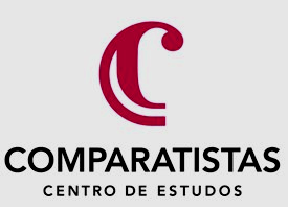 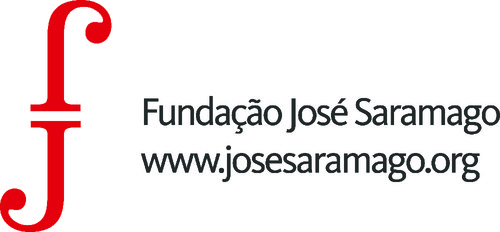 Colóquio Internacional: “Criação, repressão política e censura no âmbito ibérico e ibero-americano” Fundação SaramagoCentro de Estudos ComparatistasFaculdade de Letras, Universidade de LisboaLisboa, 29-30 de Outubro de 2015CALL FOR PAPERSEste colóquio pretende repensar o potencial da criatividade e, mais especificamente, da capacidade de narrar, na definição de identidades individuais e coletivas em contextos de repressão, censura e violencia política no âmbito ibérico e ibero-americano, nos séculos XX e XXI. Ao mesmo tempo, este colóquio procura reflectir sobre os conceitos de “repressão” e “censura”, para além de contextos ditatoriais, já que são processos que podem manifestar-se de maneiras diferentes em contextos (aparente ou superficialmente) democráticos. A figura de José Saramago, intelectual português de referência na oposição a qualquer forma de opressão e violência, pode servir como ponto de partida para uma reflexão mais ampla sobre a escrita, a arte e a criação em geral como resposta a situações de violência política de diversos tipos.Os âmbitos ibérico e ibero-americano oferecem um bom testemunho da persistência de padrões de rejeição, repressão e censura em épocas recentes, assim como do alcance e potencialidade de algumas respostas artísticas e criativas a estes mesmos padrões. Em ambos contextos encontram-se tanto modelos e manifestações de “violência directa” como articulações mais complexas e dissimuladas em que têm cabido formas mais subtis, e em ocasiões mais temíveis, de repressão e censura. A construção individual da memória da violência política, a reflexão sobre o próprio papel num contexto de repressão ou a criação artística como forma de auto-afirmação frente à censura são alguns dos tópicos que serão abordados neste encontro.Este colóquio surge do intento de perceber as possibilidades e os limites da verbalização e a criatividade perante situações de dor e rejeição. Ao mesmo tempo, integra-se em diversas linhas de pesquisa desenvolvidas pelo Centro de Estudos Comparatistas, e com as preocupações e interesses da Fundação Saramago, entidade co-organizadora do evento. Áreas de trabalho:A violência e o compromisso político na vida e na obra de José SaramagoA verbalização da exclusão por razões políticas nas ditaduras e democracias ibéricas e ibero-americanas Estratégias criativas perante a censuraO testemunho autobiográfico num contexto de repressão políticaTerrorismo e violência de estado e a sua percepção individualEnvio de propostasAceitam-se propostas de comunicação individual e propostas de painel conjunto.1. Comunicação individualAs propostas de comunicação não devem exceder as 200 palavras e devem vir acompanhadas pelo nome do autor, a sua filiação académica e uma breve nota biográfica de 100 palavras como máximo. As comunicações poderão ser feitas em Português, Espanhol ou Inglês, e terão uma duração máxima de 20 minutos.2. PainelAceitam-se propostas de paineis temáticos conjuntos, com um mínimo de três comunicações e um máximo de quatro. Para além das informações referentes a cada uma das comunicações individuais que componem o painel, também será preciso enviar o nome de um coordenador ou pessoa de contacto, assim como uma apresentação conjunta do painel.A data limite para o envio de propostas é o 30 de Junho de 2015. As propostas deverão ser enviadas para o endereço coloquiocensura2015@gmail.com. A notificação da aceitação ou não das propostas realizar-se-á antes do 17 de Julho de 2015.Organizadores:Carlos Garrido CastellanoSantiago Pérez IsasiCentro de Estudos Comparatistas, Faculdade de Letras, Universidade de LisboaInscrição:A inscrição só deverá ser feita após a aceitação da proposta de comunicação por parte da comissão organizadora. Para formalizar a inscrição, deverá enviar-se, devidamente preenchida, a ficha de inscrição com os dados do participante, assim como o comprovativo do pagamento realizado à conta bancária que nela se indica.VALORES DA INSCRIÇÃO:-Participantes com comunicação – 60€-Participantes com comunicação estudantes ou desempregados – 30€-Participantes sem comunicação – 20€-Membros do Centro de Estudos Comparatistas – Gratuito 